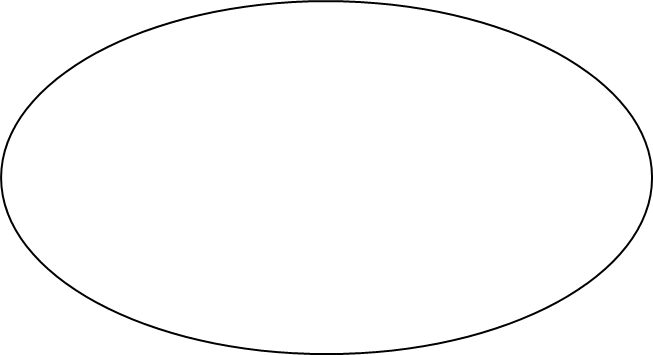 Year Group SubjectsKQ:Start Date:End Date:Curriculum Objectives